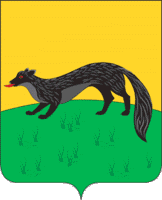 СОВЕТ НАРОДНЫХ ДЕПУТАТОВГОРОДСКОГО ПОСЕЛЕНИЯ – ГОРОД БОГУЧАРБОГУЧАРСКОГО МУНИЦИПАЛЬНОГО РАЙОНА ВОРОНЕЖСКОЙ ОБЛАСТИРЕШЕНИЕ  от 30.04.2015г.   № 364                                                                                                 г. БогучарОб исполнении бюджета городского поселения – город Богучар  за 2014 год      Рассмотрев проект исполнения бюджета городского поселения – город Богучар за 2014 год, представленный администрацией городского поселения – город Богучар, руководствуясь Бюджетным кодексом РФ, Совет народных депутатов городского поселения – город Богучар Богучарского муниципального района  Р Е Ш И Л:           1. Утвердить отчет об исполнении бюджета городского поселения – город Богучар за 2014 год по доходам в сумме 45 771,9 тыс. рублей и по расходам в сумме 55 752,2 тыс. рублей с превышением расходов над доходами (дефицит городского бюджета) в сумме 9 980,3 тыс. рублей и со следующими показателями:по поступлению доходов в бюджет городского поселения – город Богучар за 2014 год по кодам классификации доходов бюджета согласно приложению 1 к настоящему решению;по поступлению доходов в бюджет городского поселения – город Богучар за 2014 год по кодам видов доходов, подвидов доходов, классификации операций сектора государственного управления, относящихся к доходам бюджета, согласно приложению 2 к настоящему решению;по ведомственной структуре расходов бюджета городского поселения – город Богучар за 2014 год согласно приложению 3 к настоящему решению;по распределению бюджетных ассигнований за 2014 год по разделам и подразделам, целевым статьям и видам расходов классификации расходов бюджета согласно приложению 4 к настоящему решению;по распределению бюджетных ассигнований на исполнение публичных нормативных обязательств городского поселения – город Богучар за 2014 год согласно приложению 5 к настоящему решению;по распределению бюджетных ассигнований на реализацию региональных  целевых программ за 2014 год согласно приложению 6 к настоящему решению.2. Настоящее решение Совета народных депутатов городского поселения – город Богучар Богучарского муниципального района Воронежской области  вступает в силу  со дня его официального обнародования.Председатель Совета народных депутатовгородского поселения – город Богучар                                         М.М. СумскойГлава городского поселения –город Богучар                                                                                   И.М. НежельскийПриложение 1к решению Совета народных депутатов городского поселения – город Богучар    «Об исполнении бюджета городскогопоселения – город Богучар за 2014 год»			                                                                        от 30  апреля  2015 года  № 364ПОСТУПЛЕНИЕ ДОХОДОВ В БЮДЖЕТ ГОРОДСКОГО ПОСЕЛЕНИЯ – ГОРОД БОГУЧАР ЗА 2014 ГОД ПО КОДАМ КЛАССИФИКАЦИИ ДОХОДОВ БЮДЖЕТАПриложение 3к решению Совета народных депутатовгородского поселения – город Богучар                                                                                                             «Об исполнении бюджета городского                                                                                                               поселения – город Богучар за 2014 год»                                                                                                                   от 30 апреля 2015 года № 364ВЕДОМСТВЕННАЯ СТРУКТУРА РАСХОДОВ БЮДЖЕТАГОРОДСКОГО ПОСЕЛЕНИЯ – ГОРОД  БОГУЧАР ЗА  2014 ГОДПриложение  4                                                                                        к решению Совета народных депутатов                                                                                     городского поселения – город Богучар«Об исполнении бюджета городского поселения – город Богучар за 2014 год»                                                                 от 30 апреля  2015 года   № 364РАСПРЕДЕЛЕНИЕ БЮДЖЕТНЫХ АССИГНОВАНИЙ НА 2014 ГОДПО РАЗДЕЛАМ И ПОДРАЗДЕЛАМ, ЦЕЛЕВЫМ СТАТЬЯМ И ВИДАМРАСХОДОВ КЛАССИФИКАЦИИ РАСХОДОВ БЮДЖЕТАНаименование показателяКод бюджетной классификацииКод бюджетной классификацииИсполнение(тыс. рублей)Наименование показателяглавного администратора доходовдоходов городского бюджетаИсполнение(тыс. рублей)Доходы45 771,9Налог на доходы физических лиц с доходов, источником которых является налоговый агент 1821 01 02010 01 0000 11011 845,3Налог на доходы физических лиц с доходов, зарегистрированных в качестве индивидуальных предпринимателей, частных нотариусов и других лиц, занимающихся частной практикой1821 01 02020 01 0000 11054,8Налог на доходы физических лиц с доходов, полученных в соответствии со ст.228 НК РФ1821 01 02030 01 0000 11074,8Налог на доходы физических лиц в виде фиксированных авансовых платежей с доходов, полученных иностранными гражданами1821 01 02040 01 0000 1102,3Акцизы по подакцизным товарам, производимым на территории РФ1821 03 02000 01 0000 1101 245,3Единый сельскохозяйственный налог1821 05 03010 01 0000 110243,0Налог на имущество физических лиц1821 06 01030 10 0000 1101 874,1Земельный налог, взимаемый по ставкам, установленным в соответствии с подпунктом 1 пункта 1 статьи 394 НК РФ1821 06 06013 10 0000 1101 985,3Земельный налог, взимаемый по ставкам, установленным в соответствии с подпунктом 2 пункта 1 статьи 394 НК РФ1821 06 06023 10 0000 11019 476,7Доходы, получаемые в виде арендной платы  за земельные участки,  государственная собственность на которые не разграничена и которые расположены в границах поселений, а также средства  от продажи права на заключение договоров аренды указанных земельных участков9271 11 05010 10 0000 1201 100,5Доходы от сдачи в аренду имущества, находящегося в оперативном управлении поселений9141 11 05035 10 0000 120119,3Доходы от реализации имущества, находящегося в государственной и муниципальной собственности9141 14 02053 10 0000 4102 705,6Доходы от продажи земельных участков, находящихся в собственности поселений (за исключением земельных участков муниципальных бюджетных  и автономных учреждений)9141 14 06025 10 0000 430Доходы    от    продажи    земельных    участков,                              государственная  собственность  на   которые   не  разграничена и  которые  расположены  в  границах поселений9271 14 06013 10 0000 430681,0Штрафы, санкции, возмещение ущерба9141 16 90050 10 0000 14046,2Дотация на выравнивание бюджетной обеспеченности9142 02 01001 10 0000 151938,4Прочие субсидии бюджетам  поселений      9142 02 02999 10 0000 1511 115,2Межбюджетные трансферты, передаваемые бюджетам поселений  для компенсации дополнительных расходов, возникших в результате решений, принятых органами власти другого уровня9142 02 04012 10 0000 1512 264,0Прочие безвозмездные поступления в бюджеты поселений9142 07 05000 10 0000 180Приложение 2к решению Совета народных депутатов городского поселения - город Богучар«Об исполнении бюджета городскогопоселения - город Богучар за 2014 год»                                           от 30  апреля  2015 года  №364    Приложение 2к решению Совета народных депутатов городского поселения - город Богучар«Об исполнении бюджета городскогопоселения - город Богучар за 2014 год»                                           от 30  апреля  2015 года  №364    Приложение 2к решению Совета народных депутатов городского поселения - город Богучар«Об исполнении бюджета городскогопоселения - город Богучар за 2014 год»                                           от 30  апреля  2015 года  №364    ПОСТУПЛЕНИЕ ДОХОДОВ В БЮДЖЕТ ГОРОДСКОГО ПОСЕЛЕНИЯ - ГОРОД БОГУЧАР ЗА 2014 ГОД ПО КОДАМ ВИДОВ ДОХОДОВ, ПОДВИДОВ ДОХОДОВ КЛАССИФИКАЦИИ ОПЕРАЦИЙ СЕКТОРА ГОСУДАРСТВЕННОГО УПРАВЛЕНИЯ, ОТНОСЯЩИХСЯ К ДОХОДАМ БЮДЖЕТАПОСТУПЛЕНИЕ ДОХОДОВ В БЮДЖЕТ ГОРОДСКОГО ПОСЕЛЕНИЯ - ГОРОД БОГУЧАР ЗА 2014 ГОД ПО КОДАМ ВИДОВ ДОХОДОВ, ПОДВИДОВ ДОХОДОВ КЛАССИФИКАЦИИ ОПЕРАЦИЙ СЕКТОРА ГОСУДАРСТВЕННОГО УПРАВЛЕНИЯ, ОТНОСЯЩИХСЯ К ДОХОДАМ БЮДЖЕТАПОСТУПЛЕНИЕ ДОХОДОВ В БЮДЖЕТ ГОРОДСКОГО ПОСЕЛЕНИЯ - ГОРОД БОГУЧАР ЗА 2014 ГОД ПО КОДАМ ВИДОВ ДОХОДОВ, ПОДВИДОВ ДОХОДОВ КЛАССИФИКАЦИИ ОПЕРАЦИЙ СЕКТОРА ГОСУДАРСТВЕННОГО УПРАВЛЕНИЯ, ОТНОСЯЩИХСЯ К ДОХОДАМ БЮДЖЕТАПОСТУПЛЕНИЕ ДОХОДОВ В БЮДЖЕТ ГОРОДСКОГО ПОСЕЛЕНИЯ - ГОРОД БОГУЧАР ЗА 2014 ГОД ПО КОДАМ ВИДОВ ДОХОДОВ, ПОДВИДОВ ДОХОДОВ КЛАССИФИКАЦИИ ОПЕРАЦИЙ СЕКТОРА ГОСУДАРСТВЕННОГО УПРАВЛЕНИЯ, ОТНОСЯЩИХСЯ К ДОХОДАМ БЮДЖЕТАПОСТУПЛЕНИЕ ДОХОДОВ В БЮДЖЕТ ГОРОДСКОГО ПОСЕЛЕНИЯ - ГОРОД БОГУЧАР ЗА 2014 ГОД ПО КОДАМ ВИДОВ ДОХОДОВ, ПОДВИДОВ ДОХОДОВ КЛАССИФИКАЦИИ ОПЕРАЦИЙ СЕКТОРА ГОСУДАРСТВЕННОГО УПРАВЛЕНИЯ, ОТНОСЯЩИХСЯ К ДОХОДАМ БЮДЖЕТАПОСТУПЛЕНИЕ ДОХОДОВ В БЮДЖЕТ ГОРОДСКОГО ПОСЕЛЕНИЯ - ГОРОД БОГУЧАР ЗА 2014 ГОД ПО КОДАМ ВИДОВ ДОХОДОВ, ПОДВИДОВ ДОХОДОВ КЛАССИФИКАЦИИ ОПЕРАЦИЙ СЕКТОРА ГОСУДАРСТВЕННОГО УПРАВЛЕНИЯ, ОТНОСЯЩИХСЯ К ДОХОДАМ БЮДЖЕТАКод классификацииНаименованиеИсполнение (тыс. руб.)Код классификацииНаименованиеИсполнение (тыс. руб.)000 8 50 00000 00 0000 000доходы всего45 771,9000  1  00  00000  00  0000  000НАЛОГОВЫЕ И НЕНАЛОГОВЫЕ ДОХОДЫ41454,2000  1  01  00000  00  0000  000НАЛОГИ НА ПРИБЫЛЬ, ДОХОДЫ11 977,2000  1  01  02000  01  0000  110Налог на доходы физических лиц 11 977,2000  1  01  02010  01  0000  110Налог на доходы физических лиц с доходов, источником которых является налоговый агент, за исключением доходов, в отношении которых исчисление и уплата налога осуществляются в соответствии со статьями 227, 2271 и 228 Налогового кодекса Российской Федерации 11 845,3000  1  01  02020  01  0000  110Налог на доходы физических лиц с доходов, полученных от осуществления деятельности физическими лицами, зарегистрированными в качестве индивидуальных предпринимателей, нотариусов, занимающихся частной практикой, адвокатов, учредивших адвокатские кабинеты и других лиц, занимающихся частной практикой в соответствии со статьей 227 Налогового кодекса Российской Федерации54,8000  1  01  02030  01  0000  110Налог на доходы физических лиц с доходов,  полученных физическими лицами в соответствии со статьей 228 Налогового Кодекса Российской Федерации74,8000  1  01  02040  01  0000  110Налог на доходы физических лиц в виде фиксированных авансовых платежей с доходов, полученных физическими лицами, являющимися иностранными гражданами, осуществляющими трудовую деятельность по найму у физических лиц на основании патента в соответствии  со статьей 2271 Налогового кодекса Российской Федерации2,3000 1 03 00000 00 0000 000НАЛОГИ НА ТОВАРЫ (РАБОТЫ, УСЛУГИ),  РЕАЛИЗУЕМЫЕ НА ТЕРРИТОРИИ РФ1 245,3000 1 03 00000 00 0000 000Акцизы по подакцизным товарам, производимым на территории РФ1 245,3000  1  05  00000  00  0000  000НАЛОГИ НА СОВОКУПНЫЙ ДОХОД243,0000  1  05  03010  01  0000  110Единый сельскохозяйственный налог243,0000  1  06 00000   00  0000  000НАЛОГИ НА ИМУЩЕСТВО23 336,1000  1  06  01030  10  0000  110Налог на имущество физических лиц1 874,1000  1  06  06013  10  0000  110Земельный налог, взимаемый по ставкам, установленным в соответствии с подпунктом 1 пункта 1 статьи 394 НК РФ 1 985,3000  1  06  06023  10  0000  110Земельный налог, взимаемый по ставкам, установленным в соответствии с подпунктом 2 пункта 1 статьи 394 НК РФ19 476,7000  1  11  00000  00  0000  000ДОХОДЫ ОТ ИСПОЛЬЗОВАНИЯ ИМУЩЕСТВА, НАХОДЯЩЕГОСЯ В ГОСУДАРСТВЕННОЙ И МУНИЦИПАЛЬНОЙ СОБСТВЕННОСТИ1 219,8000  1  11  05000  00  0000  120Доходы, получаемые в виде арендной либо иной платы за передачу в возмездное пользование государственного и муниципального имущества (за исключением имущества бюджетных и автономных учреждений, а также имущества государственных и муниципальных унитарных предприятий, в том числе казенных)1 219,8000  1  11  05010  10  0000  120Доходы, получаемые в виде арендной платы за земельные участки, государственная собственность на которые не разграничена, а также средства от продажи права на заключение договоров аренды указанных земельных участков 1 100,5000  1  11  05013  10  0000  120Доходы, получаемые в виде арендной платы за земельные участки, государственная собственность на которые не разграничена и которые расположены в границах поселений, а также средства от продажи права на заключение договоров аренды указанных земельных участков 1 100,5000  1  11  05030  00  0000  120Доходы от сдачи в аренду имущества, находящегося в оперативном управлении органов государственной власти, органов местного самоуправления, государственных внебюджетных фондов и созданных ими учреждений (за исключением имущества бюджетных и автономных учреждений)119,3000  1  11  05035  10  0000  120Доходы от сдачи в аренду имущества, находящегося в оперативном управлении органов управления поселений и созданных ими учреждений (за исключением имущества муниципальных бюджетных и автономных учреждений)119,3000  1  14  00000  00  0000  000ДОХОДЫ ОТ ПРОДАЖИ МАТЕРИАЛЬНЫХ И НЕМАТЕРИАЛЬНЫХ АКТИВОВ3 386,6000 1 14 02000 00 0000 000Доходы от реализации имущества, находящегося в государственной и муниципальной собственности (за исключением имущества бюджетных и автономных учреждений, а также имущества государственных и муниципальных унитарных предприятий, в том числе казенных)2 705,6000 1 14 02053 10 0000 410Доходы от реализации иного имущества, находящегося в  собственности поселений (за исключением имущества бюджетных и автономных учреждений, а также имущества государственных и муниципальных унитарных предприятий, в том числе казенных), в части реализации основных средств2 705,6000  1  14  06000  00  0000  430Доходы    от    продажи    земельных    участков, находящихся в государственной и муниципальной собственности (за исключением земельных участков бюджетных и автономных учреждений)681,0000  1  14  06010  00  0000  430Доходы     от    продажи    земельных    участков,                              государственная  собственность  на   которые не  разграничена681,0000  1  14  06013  10  0000  430Доходы от продажи земельных участков, государственная собственность на которые не разграничена и которые расположены в границах поселений681,0000  1  16  00000  00  0000  000ШТРАФЫ, САНКЦИИ, ВОЗМЕЩЕНИЕ УЩЕРБА 46,2000  1  16  90000  00 0000 140Прочие поступления от денежных взысканий (штрафов) и иных сумм в возмещение ущерба46,2000  1  16  90050  10  0000  140Прочие поступления от денежных взысканий (штрафов) и иных сумм в возмещение ущерба, зачисляемые в бюджеты поселений46,2000  2  00  00000  00  0000  000БЕЗВОЗМЕЗДНЫЕ ПОСТУПЛЕНИЯ4 317,7000  2  02  00000  00  0000  000БЕЗВОЗМЕЗДНЫЕ ПОСТУПЛЕНИЯ ОТ ДРУГИХ БЮДЖЕТОВ БЮДЖЕТНОЙ СИСТЕМЫ РОССИЙСКОЙ ФЕДЕРАЦИИ4 317,7000  2  02  01000  00  0000  151Дотации бюджетам субъектов Российской Федерации и муниципальных образований938,4000  2  02  01001  00  0000  151Дотации на выравнивание бюджетной обеспеченности938,4000  2  02  01001  10  0000  151Дотации бюджетам поселений на выравнивание бюджетной обеспеченности938,4000  2  02  02999  10  0000  151Прочие субсидии бюджетам поселений1 115,2000  2  02  04000  00  0000  151Иные межбюджетные трансферты2 264,1000  2  02  04012  00  0000  151Межбюджетные трансферты, передаваемые бюджетам для компенсации дополнительных расходов, возникших в результате решений, принятых органами власти другого уровня2 264,1НаименованиеГРБС,РБСРзПРЦСРВРсумма(тыс. рублей)12345613ВСЕГО55 752,2Администрация городского поселения - город Богучар91447 062,8Общегосударственные вопросы914018 427,7Функционирование высшего должностного лица субъекта РФ и органа местного самоуправления9140102978,9Расходы на выплаты персоналу государственных органов914010239 2 9202120978,9Фонд оплаты труда и страховые взносы914010239 2 9202121978,9Функционирование Правительства Российской Федерации, высших исполнительных органов государственной власти субъектов Российской Федерации, местных администраций 91401047 442,2Руководство и управление в сфере установленных функций органов государственной власти субъектов Российской Федерации  и органов местного самоуправления914010439 2 92010007 442,2Центральный аппарат914010439 2 92017 442,2Расходы на выплаты персоналу в целях обеспечения выполнения функций государственными органами, казенными учреждениями, органами управления государственными внебюджетными фондами914010439 2 92011003 992,7Расходы на выплаты персоналу государственных органов914010439 2 92011203 987,6Фонд оплаты труда и страховые взносы914010439 2 92011213 987,6Иные выплаты персоналу, за исключением фонда оплаты труда914010439 2 92011125,1Закупка товаров, работ и услуг для государственных нужд914010439 2 92012003 265,4Иные закупки товаров, работ и услуг для государственных нужд914010439 2 92012403 265,4Прочая закупка товаров, работ и услуг для государственных нужд914010439 2 92012443 265,4Иные бюджетные ассигнования914010439 2 9201800184,1Уплата налогов, сборов и иных платежей914010439 2 9201850184,1Уплата прочих налогов, сборов и иных платежей914010439 2 9201852184,1Обеспечение проведения выборов и референдумов914010739 2 90206,6Прочие расходы914010739 2 90208006,6Национальная безопасность и правоохранительная деятельность91403621,7Защита населения и территорий от чрезвычайных ситуаций природного и техногенного характера, гражданская оборона9140309621,7Мероприятия, связанные с ликвидацией очага заболеваний животных африканской чумой свиней914030939 2 9143621,7Закупка товаров, работ и услуг для государственных нужд914030939 2 9143621,7Иные закупки товаров, работ и услуг для государственных нужд914030939 2 9143621,7Прочая закупка товаров, работ и услуг для государственных нужд914030939 2 9143621,7Национальная экономика914048 381,0Дорожное хозяйство (дорожные фонды)91404098 381,0Закупка товаров, работ и услуг для государственных нужд914040939 2 91292008 381,0Иные закупки товаров, работ и услуг для государственных нужд914040939 2 91292408381,0Прочая закупка товаров, работ и услуг для государственных нужд914040939 2 91292448 381,0Жилищно-коммунальное хозяйство9140528 618,9Жилищное хозяйство9140501942,1Закупка товаров, работ и услуг для государственных нужд914050139 1 9264200666,1Иные закупки товаров, работ и услуг для государственных нужд914050139 1 9264240666,1Закупка товаров, работ, услуг в целях капитального ремонта государственного имущества914050139 1 9264244666,1Обеспечение мероприятий по капитальному ремонту многоквартирных жилых домов91405 0139 1 9601244276,0Иные бюджетные ассигнования914050139 1 9601244276,0Коммунальное хозяйство91405022 768,6Закупка товаров, работ и услуг для государственных нужд914050239 1 78622002 768,6Иные закупки товаров, работ и услуг для государственных нужд914050239 1 78622402 768,6Прочая закупка товаров, работ и услуг для государственных нужд914050239 1 78622442 768,6Благоустройство914050324 408,5Благоустройство дворовых территорий Воронежской обл. на 2012-2014 гг.9140503522 64 001 347,0Закупка товаров, работ и услуг для государственных нужд9140503522 64 002001 347,0Иные закупки товаров, работ и услуг для государственных нужд9140503522 64 002401 347,0Прочая закупка товаров, работ и услуг для государственных нужд9140503522 64 002441 347,0Развитие социально-инженерной инфраструктуры9140503523 01 003 377,1Закупка товаров, работ и услуг для государственных нужд9140503523 01 002003 377,1Иные закупки товаров, работ и услуг для государственных нужд9140503523 01 002403 377,1Прочая закупка товаров, работ и услуг для государственных нужд9140503523 01 002443 377,1Уличное освещение914050339 1 92652 134,5Закупка товаров, работ и услуг для государственных нужд914050339 1 92652002 134,5Иные закупки товаров, работ и услуг для государственных нужд914050339 1 92652402 134,5Прочая закупка товаров, работ и услуг для государственных нужд914050339 1 92652442 134,5Строительство и содержание автомобильных дорог и инженерных сооружений на них в границах городских округов и поселений в рамках благоустройства914050339 1 92661 069,9Закупка товаров, работ и услуг для государственных нужд914050339 1 92662001 069,9Иные закупки товаров, работ и услуг для государственных нужд914050339 1 92662401 069,9Прочая закупка товаров, работ и услуг для государственных нужд914050339 1 92662441 069,9Организация и содержание мест захоронения914050339 1 9267533,1Закупка товаров, работ и услуг для государственных нужд914050339 1 9267200533,1Иные закупки товаров, работ и услуг для государственных нужд914050339 1 9267240533,1Прочая закупка товаров, работ и услуг для государственных нужд914050339 1 9267244533,1Озеленение914050339 1 9269677,5Закупка товаров, работ и услуг для государственных нужд914050339 1 9269200677,5Иные закупки товаров, работ и услуг для государственных нужд914050339 1 9269240677,5Прочая закупка товаров, работ и услуг для государственных нужд914050339 1 9269244677,5Прочие мероприятия по благоустройству городских округов и поселений 914050339 1 927115 269,4Закупка товаров, работ и услуг для государственных нужд914050339 1 927120015 269,4Иные закупки товаров, работ и услуг для государственных нужд914050339 1 927124015 269,4Прочая закупка товаров, работ и услуг для государственных нужд914050339 1 927124415 269,4Другие вопросы в области жилищно – коммунального хозяйства9140505499,7Строительство сетей водоснабжения9140505522 35 00499,7Закупка товаров, работ и услуг для государственных нужд9140505522 35 00200499,7Иные закупки товаров, работ и услуг для государственных нужд9140505522 35 00240499,7Прочая закупка товаров, работ и услуг для государственных нужд9140505522 35 00244499,7Социальная политика91410997,5Пенсионное обеспечение9141001254,2Пенсии914100139 2 9047254,2Доплаты к пенсиям государственных служащих субъектов Российской Федерации и муниципальных служащих914100139 2 9047254,2Социальное обеспечение и иные выплаты населению914100139 2 9047300254,2Иные выплаты населению914100139 2 9047312254,2Социальное обеспечение населения9141003743,3Социальная помощь914100339 2 9049743,3Мероприятия в области социальной политики914100339 2 9049743,3Социальное обеспечение и иные выплаты населению914100339 2 9049300743,3Публичные нормативные социальные выплаты гражданам914100339 2 9049313743,3Обслуживание государственного и муниципального долга914130116,0Обслуживание внутреннего долга914130139 2 278871016,0МКУ «УПРАВЛЕНИЕ ГОРОДСКОГО ХОЗЯЙСТВА ГОРОДА БОГУЧАР»9324 055,7Выполнение других обязательств государства932011339 2 90203 657,8Расходы на выплаты персоналу в целях обеспечения выполнения функций государственными органами, казенными учреждениями, органами управления государственными внебюджетными фондами932011339 2 90201002 412,6Расходы на выплаты персоналу казенных учреждений932011339 2 90201112 411,9Фонд оплаты труда и страховые взносы932011339 2 90201112 411,9Иные выплаты персоналу, за исключением фонда оплаты труда932011339 2 90201120,7Закупка товаров, работ и услуг для государственных нужд932011339 2 90202001 102,9Иные закупки товаров, работ и услуг для государственных нужд932011339 2 90202401 102,9Прочая закупка товаров, работ и услуг для государственных нужд932011339 2 90202441 102,9Уплата налогов, сборов и иных платежей932011339 2 9020800142,3Уплата прочих налогов, сборов и иных платежей932011339 2 9020142,3ФИЗИЧЕСКАЯ КУЛЬТУРА И СПОРТ9321102397,9Массовый спорт932110239 2 9041397,9Закупка товаров, работ и услуг для государственных нужд932110239 2 9041200397,9Иные закупки товаров, работ и услуг для государственных нужд932110239 2 9041240397,9Прочая закупка товаров, работ и услуг для государственных нужд932110239 2 9041244397,9МУ "КУЛЬТУРА, СПОРТ, КИНО"9554 633,7Культура 95508014 633,7Дворцы и дома культуры, другие учреждения культуры и средств массовой информации955080139 2 00614 475,8Обеспечение деятельности подведомственных учреждений955080139 2 00614 475,8Расходы на выплаты персоналу в целях обеспечения выполнения функций государственными органами, казенными учреждениями, органами управления государственными внебюджетными фондами955080139 2 0061100695,1Расходы на выплаты персоналу казенных учреждений955080139 2 0061110695,1Фонд оплаты труда и страховые взносы955080139 2 0061111695,1Иные выплаты персоналу, за исключением фонда оплаты труда955080139 2 0061112Закупка товаров, работ и услуг для государственных нужд955080139 2 00612003 713,5Иные закупки товаров, работ и услуг для государственных нужд955080139 2 00612403 713,5Прочая закупка товаров, работ и услуг для государственных нужд955080139 2 00612443 713,5Иные бюджетные ассигнования955080139 2 006180067,2Уплата налога на имущество организаций и земельного налога955080139 2 006185167,2Библиотеки955080139 2 0071157,9Обеспечение деятельности подведомственных учреждений955080139 2 0071157,9Расходы на выплаты персоналу в целях обеспечения выполнения функций государственными органами, казенными учреждениями, органами управления государственными внебюджетными фондами955080139 2 0071100127,5Расходы на выплаты персоналу казенных учреждений955080139 2 0071110127,5Фонд оплаты труда и страховые взносы955080139 2 0071111127,5Иные выплаты персоналу, за исключением фонда оплаты труда955080139 2 0071112Закупка товаров, работ и услуг для государственных нужд955080139 2 007120013,4Иные закупки товаров, работ и услуг для государственных нужд955080139 2 007124013,4Прочая закупка товаров, работ и услуг для государственных нужд955080139 2 007124413,4Иные бюджетные ассигнования955080139 2 007180017,0Уплата налога на имущество организаций и земельного налога955080139 2 007185117,0Наименование показателяНаименование показателяРзПРПРЦСРЦСРВРВРсумма (тыс.рублей)сумма (тыс.рублей)11233445588ВСЕГО РАСХОДОВ ВСЕГО РАСХОДОВ 55 752,255 752,2ОБЩЕГОСУДАРСТВЕННЫЕ ВОПРОСЫОБЩЕГОСУДАРСТВЕННЫЕ ВОПРОСЫ0112 085,512 085,5Функционирование Правительства Российской Федерации, высших исполнительных органов государственной власти субъектов Российской Федерации, местных администраций Функционирование Правительства Российской Федерации, высших исполнительных органов государственной власти субъектов Российской Федерации, местных администраций 0104047 442,27 442,2Руководство и управление в сфере установленных функций органов государственной власти субъектов Российской Федерации  и органов местного самоуправленияРуководство и управление в сфере установленных функций органов государственной власти субъектов Российской Федерации  и органов местного самоуправления01040439 2 920139 2 920139 2 920139 2 92017 442,27 442,2Центральный аппаратЦентральный аппарат01040439 2 920139 2 920139 2 92017 442,27 442,2Расходы на выплаты персоналу в целях обеспечения выполнения функций государственными органами, казенными учреждениями, органами управления государственными внебюджетными фондамиРасходы на выплаты персоналу в целях обеспечения выполнения функций государственными органами, казенными учреждениями, органами управления государственными внебюджетными фондами01040439 2 920139 2 920139 2 92011003 992,73 992,7Расходы на выплаты персоналу государственных органовРасходы на выплаты персоналу государственных органов01040439 2 920139 2 920139 2 92011203 987,63 987,6Фонд оплаты труда и страховые взносыФонд оплаты труда и страховые взносы01040439 2 920139 2 920139 2 92011213 987,63 987,6Иные выплаты персоналу, за исключением фонда оплаты трудаИные выплаты персоналу, за исключением фонда оплаты труда01040439 2 920139 2 920139 2 92011125,15,1Закупка товаров, работ и услуг для государственных нуждЗакупка товаров, работ и услуг для государственных нужд01040439 2 920139 2 920139 2 92012003 265,43 265,4Иные закупки товаров, работ и услуг для государственных нуждИные закупки товаров, работ и услуг для государственных нужд01040439 2 920139 2 920139 2 92012403 265,43 265,4Прочая закупка товаров, работ и услуг для государственных нуждПрочая закупка товаров, работ и услуг для государственных нужд01040439 2 920139 2 920139 2 92012443 265,43 265,4Иные бюджетные ассигнованияИные бюджетные ассигнования01040439 2 920139 2 920139 2 9201800184,1184,1Уплата налогов, сборов и иных платежейУплата налогов, сборов и иных платежей01040439 2 920139 2 920139 2 9201850184,1184,1Уплата прочих налогов, сборов и иных платежейУплата прочих налогов, сборов и иных платежей01040439 2 920139 2 920139 2 9201852184,1184,1Функционирование высшего должностного лица субъекта РФ и органа местного самоуправленияФункционирование высшего должностного лица субъекта РФ и органа местного самоуправления010202978,9978,9Расходы на выплаты персоналу в целях обеспечения выполнения функций государственными органами, казенными учреждениями, органами управления государственными внебюджетными фондамиРасходы на выплаты персоналу в целях обеспечения выполнения функций государственными органами, казенными учреждениями, органами управления государственными внебюджетными фондами01020239 2 920239 2 920239 2 9202100978,9978,9Расходы на выплаты персоналу государственных органовРасходы на выплаты персоналу государственных органов01020239 2 920239 2 920239 2 9202120978,9978,9Фонд оплаты труда и страховые взносыФонд оплаты труда и страховые взносы01020239 2 920239 2 920239 2 9202121978,9978,9Обеспечение проведения выборов и референдумовОбеспечение проведения выборов и референдумов0107076,66,6Иные бюджетные ассигнованияИные бюджетные ассигнования01070739 2 902039 2 902039 2 90208006,66,6Прочие расходыПрочие расходы01070739 2 902039 2 902039 2 90208516,66,6Другие общегосударственные вопросыДругие общегосударственные вопросы0113133 657,83 657,8Выполнение других обязательств государстваВыполнение других обязательств государства01131339 2 902039 2 902039 2 90203 657,83 657,8Расходы на выплаты персоналу в целях обеспечения выполнения функций государственными органами, казенными учреждениями, органами управления государственными внебюджетными фондамиРасходы на выплаты персоналу в целях обеспечения выполнения функций государственными органами, казенными учреждениями, органами управления государственными внебюджетными фондами01131339 2 902039 2 902039 2 90201002 412,62 412,6Расходы на выплаты персоналу казенных учрежденийРасходы на выплаты персоналу казенных учреждений01131339 2 902039 2 902039 2 90201112 411,92 411,9Фонд оплаты труда и страховые взносыФонд оплаты труда и страховые взносы01131339 2 902039 2 902039 2 90201112 411,92 411,9Иные выплаты персоналу, за исключением фонда оплаты трудаИные выплаты персоналу, за исключением фонда оплаты труда01131339 2 902039 2 902039 2 90201120,70,7Закупка товаров, работ и услуг для государственных нуждЗакупка товаров, работ и услуг для государственных нужд01131339 2 902039 2 902039 2 90202001 102,91 102,9Иные закупки товаров, работ и услуг для государственных нуждИные закупки товаров, работ и услуг для государственных нужд01131339 2 902039 2 902039 2 90202401 102,91 102,9Прочая закупка товаров, работ и услуг для государственных нуждПрочая закупка товаров, работ и услуг для государственных нужд01131339 2 902039 2 902039 2 90202441 102,91 102,9Иные бюджетные ассигнованияИные бюджетные ассигнования01131339 2 902039 2 902039 2 9020800142,3142,3Уплата налогов, сборов и иных платежейУплата налогов, сборов и иных платежей01131339 2 902039 2 902039 2 9020850142,3142,3Уплата прочих налогов, сборов и иных платежейУплата прочих налогов, сборов и иных платежей01131339 2 902039 2 902039 2 9020852142,3142,3НАЦИОНАЛЬНАЯ БЕЗОПАСНОСТЬ И ПРАВООХРАНИТЕЛЬНАЯ ДЕЯТЕЛЬНОСТЬНАЦИОНАЛЬНАЯ БЕЗОПАСНОСТЬ И ПРАВООХРАНИТЕЛЬНАЯ ДЕЯТЕЛЬНОСТЬ03621,7621,7Защита населения и территорий от чрезвычайных ситуаций природного и техногенного характера, гражданская оборонаЗащита населения и территорий от чрезвычайных ситуаций природного и техногенного характера, гражданская оборона030909621,7621,7Мероприятия, связанные с ликвидацией очага заболеваний животных африканской чумой свинейМероприятия, связанные с ликвидацией очага заболеваний животных африканской чумой свиней03090939 2 914339 2 914339 2 9143621,7621,7Закупка товаров, работ и услуг для государственных нуждЗакупка товаров, работ и услуг для государственных нужд03090939 2 914339 2 914339 2 9143200621,7621,7Иные закупки товаров, работ и услуг для государственных нуждИные закупки товаров, работ и услуг для государственных нужд03090939 2 914339 2 914339 2 9143240621,7621,7Прочая закупка товаров, работ и услуг для государственных нуждПрочая закупка товаров, работ и услуг для государственных нужд03090939 2 914339 2 914339 2 9143244621,7621,7НАЦИОНАЛЬНАЯ  ЭКОНОМИКАНАЦИОНАЛЬНАЯ  ЭКОНОМИКА048 381,08 381,0Дорожное хозяйство (дорожные фонды)Дорожное хозяйство (дорожные фонды)0409098 381,08 381,0Региональные целевые программыРегиональные целевые программы040909522 00 00522 00 00522 00 008 381,08 381,0Ведомственная целевая программа «Развитие сети автомобильных дорог общего пользования Воронежской области на 2010-2012 годы»Ведомственная целевая программа «Развитие сети автомобильных дорог общего пользования Воронежской области на 2010-2012 годы»040909522 30 00522 30 00522 30 008 381,08 381,0Закупка товаров, работ и услуг для государственных нуждЗакупка товаров, работ и услуг для государственных нужд040909522 30 00522 30 00522 30 002008 381,08 381,0Иные закупки товаров, работ и услуг для государственных нуждИные закупки товаров, работ и услуг для государственных нужд040909522 30 00522 30 00522 30 002408 381,08 381,0Прочая закупка товаров, работ и услуг для государственных нуждПрочая закупка товаров, работ и услуг для государственных нужд040909522 30 00522 30 00522 30 002448 381,08 381,0ЖИЛИЩНО-КОММУНАЛЬНОЕ ХОЗЯЙСТВОЖИЛИЩНО-КОММУНАЛЬНОЕ ХОЗЯЙСТВО0528 618,928 618,9Жилищное хозяйствоЖилищное хозяйство050101942,1942,1Закупка товаров, работ и услуг для государственных нуждЗакупка товаров, работ и услуг для государственных нужд050101350 02 00350 02 00350 02 00942,1942,1942,1Иные закупки товаров, работ и услуг для государственных нуждИные закупки товаров, работ и услуг для государственных нужд050101350 02 00350 02 00350 02 00240942,1942,1Закупка товаров, работ, услуг в целях капитального ремонта государственного имуществаЗакупка товаров, работ, услуг в целях капитального ремонта государственного имущества050101350 02 00350 02 00350 02 00243942,1942,1Обеспечение мероприятий по капитальному ремонту многоквартирных жилых домовОбеспечение мероприятий по капитальному ремонту многоквартирных жилых домов050101098 00 00098 00 00098 00 00276,0276,0Иные бюджетные ассигнованияИные бюджетные ассигнования050101098 00 00098 00 00098 00 00800276,0276,0Коммунальное хозяйствоКоммунальное хозяйство0502022 768,62 768,6Закупка товаров, работ и услуг для государственных нуждЗакупка товаров, работ и услуг для государственных нужд05020239 1 786239 1 78622002002 768,62 768,6Иные закупки товаров, работ и услуг для государственных нуждИные закупки товаров, работ и услуг для государственных нужд05020239 1 786239 1 78622 768,62 768,6Прочая закупка товаров, работ и услуг для государственных нуждПрочая закупка товаров, работ и услуг для государственных нужд05020239 1 786239 1 78622 768,62 768,6БлагоустройствоБлагоустройство05030324 408,524 408,5Благоустройство дворовых территорий  Воронежской обл. на 2012-2014 гг.Благоустройство дворовых территорий  Воронежской обл. на 2012-2014 гг.050303522 64 00522 64 001 347,01 347,0Закупка товаров, работ и услуг для государственных нуждЗакупка товаров, работ и услуг для государственных нужд050303522 64 00522 64 002002001 347,01 347,0Иные закупки товаров, работ и услуг для государственных нуждИные закупки товаров, работ и услуг для государственных нужд050303522 64 00522 64 002402401 347,01 347,0Прочая закупка товаров, работ и услуг для государственных нуждПрочая закупка товаров, работ и услуг для государственных нужд050303522 64 00522 64 002442441 347,01 347,0Развитие социально-инженерной инфраструктурыРазвитие социально-инженерной инфраструктуры050303523 01 00523 01 003 377,13 377,1Закупка товаров, работ и услуг для государственных нуждЗакупка товаров, работ и услуг для государственных нужд050303523 01 00523 01 002002003 377,13 377,1Иные закупки товаров, работ и услуг для государственных нуждИные закупки товаров, работ и услуг для государственных нужд050303523 01 00523 01 002402403 377,13 377,1Прочая закупка товаров, работ и услуг для государственных нуждПрочая закупка товаров, работ и услуг для государственных нужд050303523 01 00523 01 002442443 377,13 377,1Уличное освещениеУличное освещение05030339 1 926539 1 92652 134,52 134,5Закупка товаров, работ и услуг для государственных нуждЗакупка товаров, работ и услуг для государственных нужд05030339 1 926539 1 92652002002 134,52 134,5Иные закупки товаров, работ и услуг для государственных нуждИные закупки товаров, работ и услуг для государственных нужд05030339 1 926539 1 92652402402 134,52 134,5Прочая закупка товаров, работ и услуг для государственных нуждПрочая закупка товаров, работ и услуг для государственных нужд05030339 1 926539 1 92652442442 134,52 134,5Строительство и содержание автомобильных дорог и инженерных сооружений на них в границах городских округов и поселений в рамках благоустройстваСтроительство и содержание автомобильных дорог и инженерных сооружений на них в границах городских округов и поселений в рамках благоустройства05030339 1 926639 1 92661 069,91 069,9Закупка товаров, работ и услуг для государственных нуждЗакупка товаров, работ и услуг для государственных нужд05030339 1 926639 1 92662002001 069,91 069,9Иные закупки товаров, работ и услуг для государственных нуждИные закупки товаров, работ и услуг для государственных нужд05030339 1 926639 1 92662402401 069,91 069,9Прочая закупка товаров, работ и услуг для государственных нуждПрочая закупка товаров, работ и услуг для государственных нужд05030339 1 926639 1 92662442441 069,91 069,9Организация и содержание мест захороненияОрганизация и содержание мест захоронения05030339 1 926739 1 9267533,1533,1Закупка товаров, работ и услуг для государственных нуждЗакупка товаров, работ и услуг для государственных нужд05030339 1 926739 1 9267200200533,1533,1Иные закупки товаров, работ и услуг для государственных нуждИные закупки товаров, работ и услуг для государственных нужд05030339 1 926739 1 9267240240533,1533,1Прочая закупка товаров, работ и услуг для государственных нуждПрочая закупка товаров, работ и услуг для государственных нужд05030339 1 926739 1 9267244244533,1533,1ОзеленениеОзеленение05030339 1 926939 1 9269677,5677,5Закупка товаров, работ и услуг для государственных нуждЗакупка товаров, работ и услуг для государственных нужд05030339 1 926939 1 9269200200677,5677,5Иные закупки товаров, работ и услуг для государственных нуждИные закупки товаров, работ и услуг для государственных нужд05030339 1 926939 1 9269240240677,5677,5Прочая закупка товаров, работ и услуг для государственных нуждПрочая закупка товаров, работ и услуг для государственных нужд05030339 1 926939 1 9269244244677,5677,5Прочие мероприятия по благоустройству городских округов и поселений Прочие мероприятия по благоустройству городских округов и поселений 05030339 1 927139 1 927115 269,415 269,4Закупка товаров, работ и услуг для государственных нуждЗакупка товаров, работ и услуг для государственных нужд05030339 1 927139 1 927120020015 269,415 269,4Иные закупки товаров, работ и услуг для государственных нуждИные закупки товаров, работ и услуг для государственных нужд05030339 1 927139 1 927124024015 269,415 269,4Прочая закупка товаров, работ и услуг для государственных нуждПрочая закупка товаров, работ и услуг для государственных нужд05030339 1 927139 1 927124424415 269,415 269,4Другие вопросы в области жилищно – коммунального хозяйстваДругие вопросы в области жилищно – коммунального хозяйства050505499,7499,7ДОЦП Чистая вода Воронежской области на период 2011-2017 годов»ДОЦП Чистая вода Воронежской области на период 2011-2017 годов»0505 05 522 35 00522 35 00499,7499,7Закупка товаров, работ и услуг для государственных нуждЗакупка товаров, работ и услуг для государственных нужд050505522 35 00522 35 00200200499,7499,7Иные закупки товаров, работ и услуг для государственных нуждИные закупки товаров, работ и услуг для государственных нужд050505522 35 00522 35 00240240499,7499,7Прочая закупка товаров, работ и услуг для государственных нуждПрочая закупка товаров, работ и услуг для государственных нужд050505522 35 00522 35 00244244499,7499,7КУЛЬТУРА И КИНЕМАТОГРАФИЯКУЛЬТУРА И КИНЕМАТОГРАФИЯ084 633,74 633,7Культура Культура 0801014 633,74 633,7Дворцы и дома культуры, другие учреждения культуры и средств массовой информацииДворцы и дома культуры, другие учреждения культуры и средств массовой информации08010139 2 006139 2 006139 2 006139 2 00614 475,84 475,8Обеспечение деятельности подведомственных учрежденийОбеспечение деятельности подведомственных учреждений08010139 2 006139 2 00614 475,84 475,8Расходы на выплаты персоналу в целях обеспечения выполнения функций государственными органами, казенными учреждениями, органами управления государственными внебюджетными фондамиРасходы на выплаты персоналу в целях обеспечения выполнения функций государственными органами, казенными учреждениями, органами управления государственными внебюджетными фондами08010139 2 006139 2 0061100100695,1695,1Расходы на выплаты персоналу казенных учрежденийРасходы на выплаты персоналу казенных учреждений08010139 2 006139 2 0061110110695,1695,1Фонд оплаты труда и страховые взносыФонд оплаты труда и страховые взносы08010139 2 006139 2 0061111111695,1695,1Закупка товаров, работ и услуг для государственных нуждЗакупка товаров, работ и услуг для государственных нужд08010139 2 006139 2 00612002003 713,53 713,5Иные закупки товаров, работ и услуг для государственных нуждИные закупки товаров, работ и услуг для государственных нужд08010139 2 006139 2 00612402403 713,53 713,5Прочая закупка товаров, работ и услуг для государственных нуждПрочая закупка товаров, работ и услуг для государственных нужд08010139 2 006139 2 00612442443 713,53 713,5Иные бюджетные ассигнованияИные бюджетные ассигнования08010139 2 006139 2 006180080067,267,2Уплата налога на имущество организаций и земельного налогаУплата налога на имущество организаций и земельного налога08010139 2 006139 2 006185185167,267,2БиблиотекиБиблиотеки08010139 2 007139 2 0071157,9157,9Обеспечение деятельности подведомственных учрежденийОбеспечение деятельности подведомственных учреждений08010139 2 007139 2 0071157,9157,9Расходы на выплаты персоналу в целях обеспечения выполнения функций государственными органами, казенными учреждениями, органами управления государственными внебюджетными фондамиРасходы на выплаты персоналу в целях обеспечения выполнения функций государственными органами, казенными учреждениями, органами управления государственными внебюджетными фондами08010139 2 007139 2 0071100100127,5127,5Расходы на выплаты персоналу казенных учрежденийРасходы на выплаты персоналу казенных учреждений08010139 2 007139 2 0071110110127,5127,5Фонд оплаты труда и страховые взносыФонд оплаты труда и страховые взносы08010139 2 007139 2 0071111111127,5127,5Закупка товаров, работ и услуг для государственных нуждЗакупка товаров, работ и услуг для государственных нужд08010139 2 007139 2 007120020013,413,4Иные закупки товаров, работ и услуг для государственных нуждИные закупки товаров, работ и услуг для государственных нужд08010139 2 007139 2 007124024013,413,4Прочая закупка товаров, работ и услуг для государственных нуждПрочая закупка товаров, работ и услуг для государственных нужд08010139 2 007139 2 007124424413,413,4Иные бюджетные ассигнованияИные бюджетные ассигнования08010139 2 007139 2 007180080017,017,0Уплата налога на имущество организаций и земельного налогаУплата налога на имущество организаций и земельного налога08010139 2 007139 2 007185185117,017,0СОЦИАЛЬНАЯ ПОЛИТИКАСОЦИАЛЬНАЯ ПОЛИТИКА10997,5997,5Пенсионное обеспечениеПенсионное обеспечение100101254,2254,2Доплаты к пенсиям, дополнительное пенсионное обеспечениеДоплаты к пенсиям, дополнительное пенсионное обеспечение10010139 2 904739 2 904739 2 904739 2 9047254,2254,2Доплаты к пенсиям государственных служащих субъектов Российской Федерации и муниципальных служащихДоплаты к пенсиям государственных служащих субъектов Российской Федерации и муниципальных служащих10010139 2 904739 2 9047254,2254,2Социальное обеспечение и иные выплаты населениюСоциальное обеспечение и иные выплаты населению10010139 2 904739 2 9047300300254,2254,2Иные выплаты населениюИные выплаты населению10010139 2 904739 2 9047360360254,2254,2Социальное обеспечение населенияСоциальное обеспечение населения100303743,3743,3Социальная помощьСоциальная помощь10030339 2 904939 2 904939 2 904939 2 9049743,3743,3Мероприятия в области социальной политикиМероприятия в области социальной политики10030339 2 904939 2 9049743,3743,3Социальное обеспечение и иные выплаты населениюСоциальное обеспечение и иные выплаты населению10030339 2 904939 2 9049300300743,3743,3Публичные нормативные социальные выплаты гражданамПубличные нормативные социальные выплаты гражданам10030339 2 904939 2 9049310310743,3743,3ФИЗИЧЕСКАЯ КУЛЬТУРА И СПОРТФИЗИЧЕСКАЯ КУЛЬТУРА И СПОРТ11397,9397,9Массовый спортМассовый спорт110202397,9397,9Мероприятия в области здравоохранения, спорта и физической культуры, туризмаМероприятия в области здравоохранения, спорта и физической культуры, туризма11020239 2 904139 2 9041397,9397,9Закупка товаров, работ и услуг для государственных нуждЗакупка товаров, работ и услуг для государственных нужд11020239 2 904139 2 9041200200397,9397,9Иные закупки товаров, работ и услуг для государственных нуждИные закупки товаров, работ и услуг для государственных нужд110202487 97 00487 97 00240240397,9397,9Прочая закупка товаров, работ и услуг для государственных нуждПрочая закупка товаров, работ и услуг для государственных нужд110202487 97 00487 97 00244244397,9397,9ОБСЛУЖИВАНИЕ ГОСУДАРСТВЕННОГО и МУНИЦИПАЛЬНОГО ДОЛГАОБСЛУЖИВАНИЕ ГОСУДАРСТВЕННОГО и МУНИЦИПАЛЬНОГО ДОЛГА13010116,016,0Обслуживание внутреннего долгаОбслуживание внутреннего долга13010139 2 278839 2 278871071016,016,0             Приложение 5                                                                              к решению Совета народных депутатовк решению Совета народных депутатовк решению Совета народных депутатовк решению Совета народных депутатовк решению Совета народных депутатовк решению Совета народных депутатовк решению Совета народных депутатовк решению Совета народных депутатовк решению Совета народных депутатовгородского поселения - город Богучаргородского поселения - город Богучаргородского поселения - город Богучаргородского поселения - город Богучаргородского поселения - город Богучаргородского поселения - город Богучаргородского поселения - город Богучаргородского поселения - город Богучаргородского поселения - город Богучар"Об исполнении бюджета городского"Об исполнении бюджета городского"Об исполнении бюджета городского"Об исполнении бюджета городского"Об исполнении бюджета городского"Об исполнении бюджета городского"Об исполнении бюджета городского"Об исполнении бюджета городского"Об исполнении бюджета городскогопоселения - город Богучар за 2014 год"поселения - город Богучар за 2014 год"поселения - город Богучар за 2014 год"поселения - город Богучар за 2014 год"поселения - город Богучар за 2014 год"поселения - город Богучар за 2014 год"поселения - город Богучар за 2014 год"поселения - город Богучар за 2014 год"поселения - город Богучар за 2014 год"от  30  апреля  2015г.  №  364от  30  апреля  2015г.  №  364от  30  апреля  2015г.  №  364от  30  апреля  2015г.  №  364от  30  апреля  2015г.  №  364от  30  апреля  2015г.  №  364от  30  апреля  2015г.  №  364от  30  апреля  2015г.  №  364от  30  апреля  2015г.  №  364Распределение бюджетных ассигнований на исполнение публичных нормативных  обязательств городского поселения  на   2014 год  Распределение бюджетных ассигнований на исполнение публичных нормативных  обязательств городского поселения  на   2014 год  Распределение бюджетных ассигнований на исполнение публичных нормативных  обязательств городского поселения  на   2014 год  Распределение бюджетных ассигнований на исполнение публичных нормативных  обязательств городского поселения  на   2014 год  Распределение бюджетных ассигнований на исполнение публичных нормативных  обязательств городского поселения  на   2014 год  Распределение бюджетных ассигнований на исполнение публичных нормативных  обязательств городского поселения  на   2014 год  Распределение бюджетных ассигнований на исполнение публичных нормативных  обязательств городского поселения  на   2014 год  Распределение бюджетных ассигнований на исполнение публичных нормативных  обязательств городского поселения  на   2014 год  Распределение бюджетных ассигнований на исполнение публичных нормативных  обязательств городского поселения  на   2014 год  Распределение бюджетных ассигнований на исполнение публичных нормативных  обязательств городского поселения  на   2014 год  тыс. руб.тыс. руб.тыс. руб.тыс. руб.НаименованиеЦСРЦСРЦСРВРВРСумма, тыс.руб.Сумма, тыс.руб.Сумма, тыс.руб.Сумма, тыс.руб.2014 год2014 год2014 год2014 год1222334444Социальная помощь39 2 904939 2 904939 2 9049743,3743,3743,3743,3Мероприятия в области социальной политики39 2 904939 2 904939 2 9049743,3743,3743,3743,3Публичные нормативные социальные выплаты гражданам39 2 904939 2 904939 2 9049313313743,3743,3743,3743,3ВСЕГО743,3743,3743,3743,3ТЫС. РУБ.ТЫС. РУБ.Приложение  № 6к решению Совета народных депутатов городского поселения - город Богучар «Об исполнении бюджета городского поселения – город Богучар за 2 14 год»от  30.04.2015 г.  № 364 